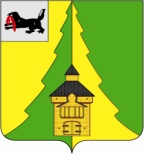 Российская Федерация	Иркутская область		Нижнеилимский   муниципальный район	АДМИНИСТРАЦИЯ	____________________________________________________________________	ПОСТАНОВЛЕНИЕОт «22» февраля 2023 г № 126г. Железногорск-Илимский«Об установлении расходных обязательств муниципального образования «Нижнеилимский район» в целях софинансирования на развитие деятельности модельных муниципальных библиотек»В соответствии со статьей 139 Бюджетного кодекса Российской Федерации, Федеральным законом от 06.10.2003 № 131-ФЗ «Об общих принципах организации местного самоуправления в Российской Федерации», Постановлением Правительства Иркутской области № 494-пп от 23.06.2020 года  «Об утверждении Положения о предоставлении субсидий из областного бюджета местным бюджетам в целях софинансирования расходных обязательств муниципальных образований Иркутской области на развитие деятельности модельных муниципальных библиотек» (в редакции Постановление № 980-пп от 12.12.2022 г., руководствуясь статьей 8 Устава муниципального образования «Нижнеилимский район», администрация Нижнеилимского муниципального района                                                 ПОСТАНОВЛЯЕТ:                                         Установить расходные обязательства (далее – Расходные обязательства) муниципального образования «Нижнеилимский район» по расходованию Субсидии на развитие деятельности модельных муниципальных библиотек (далее – Субсидии) и включить их в реестр расходных обязательств администрации Нижнеилимского муниципального района.Осуществлять финансовое обеспечение расходных обязательств за счет и в пределах Субсидии из областного бюджета, предоставляемой бюджету муниципального образования «Нижнеилимский район» на указанные цели на соответствующий финансовый год.Объем Субсидии из областного бюджета местному бюджету в целях софинансирования Расходных обязательств муниципальных образований Иркутской области определяется соглашением, заключенным между администрацией муниципального образования «Нижнеилимский район» и Министерством культуры Иркутской области.Ответственным за осуществление расходов Субсидии определить Муниципальное казенное учреждение культуры «Нижнеилимская центральная межпоселенческая библиотека имени А.Н. Радищева».Муниципальному казенному учреждению культуры «Нижнеилимская центральная межпоселенческая библиотека имени А.Н. Радищева»:1) обеспечить целевое использование средств Субсидии;2) предоставить своевременно и в полном объеме отчеты, установленные Соглашением с министерством культуры Иркутской области.Положения настоящего постановления вводятся в действие ежегодно одновременно с вступлением в силу закона Иркутской области об областном бюджете на очередной финансовый год при условии, если указанным законом Иркутской области об областном бюджете предусмотрено предоставление Субсидии из бюджета Иркутской области бюджету муниципального образования «Нижнеилимский район».Настоящее постановление подлежит официальному опубликованию в периодическом печатном издании «Вестник Думы и администрации Нижнеилимского муниципального района» и размещению на официальном сайте муниципального образования «Нижнеилимский район».Контроль за исполнением настоящего постановления возложить на заместителя мэра Нижнеилимского муниципального района по вопросам экономической политике и цифровому развитию Чудинова Е.В.                Мэр района 			     	   	   	   	         М.С.РомановРассылка: в дело-2, Финансовое управление, отдел бух. учета и отчетности, ОКСДМ, МКУК «Нижнеилимская ЦМБ им. А.Н.Радищева», МКУ «Сервисцентр»С.В. Бруева,30861ЛИСТ СОГЛАСОВАНИЯ СОГЛАСОВАНО:10.Заместитель мэра района по вопросам экономической политике и цифровому развитию ________________________________________________________________________________________________________________________________________9.Заместитель  мэра района по жилищной политике, градостроительству, энергетике, транспорту и связи ________________________________________________________________________________________________________________________________________8. Заместитель мэра по социальной политике ________________________________________________________________________________________________________________________________________ 7. Юридический  отдел ____________________________________________________________________________________________________________________________________________________________________________________________________________6. Финансовое  управление ________________________________________________________________________________________________________________________________________________________________________________________________________________________________________________________________________________5.Отдел социально-экономического развития___________________________________________________________________________________________________________________________________________________________________________________________________________4.Отдел организационной работы и социальной политики ____________________________________________________________________________________________________________________________________________________________________________________________________________3.Руководители заинтересованных органов и должностные лица ________________________________________________________________________________________________________________________________________________________________________________________________________________________________________________________________________________2. Руководители отдела, департамента, сектора, управления, подготовившего проект документа ____________________________________________________________________________________________________________________________________________________________________________________________________________1. Подготовил исполнитель (Ф.И.О., подпись, дата) __________________________________________________________________